测试设备：PC。软件：TC3，西门子博图 注意：以下测试基于TC3和WINCC运行在同一台PC.采用博图软件创建wincc项目。测试步骤：一、利用OPC DA Client来测试OPC DA SERVER安装TF6120-OPC-DA Function出现报错，infor有介绍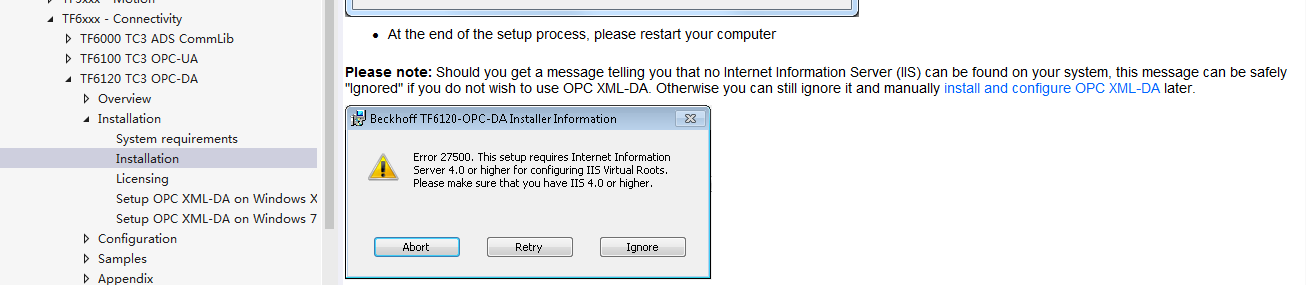 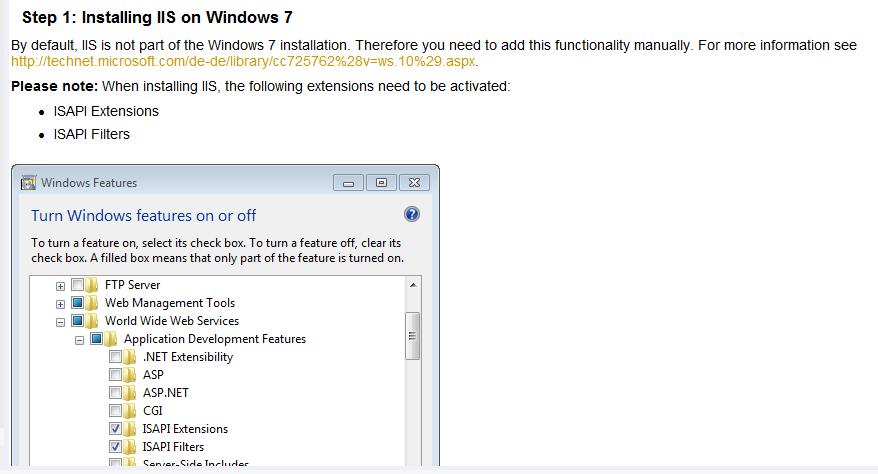 该插件已经在电脑上存在，但需要按提示进行相关操作开启功能。创建OPC DA server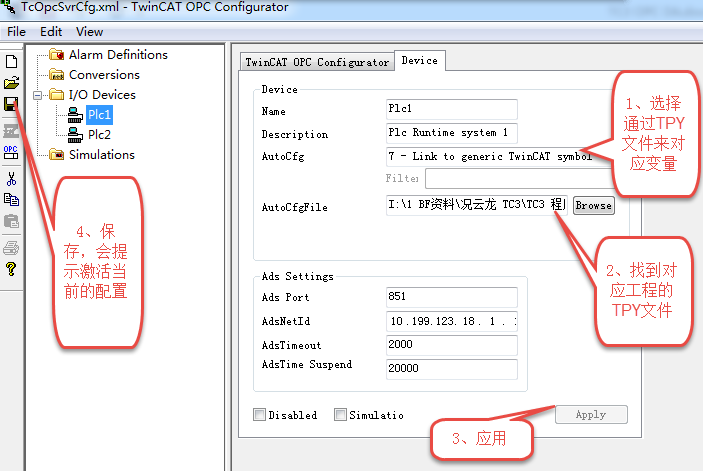 3  组态OPC DA client点击添加server  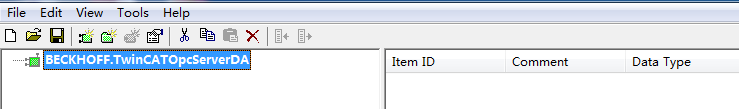 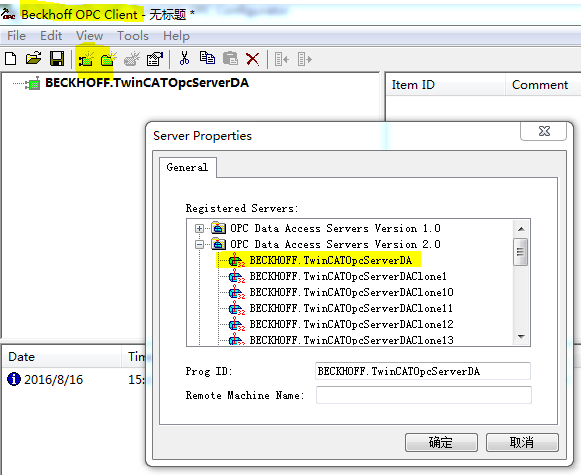 添加group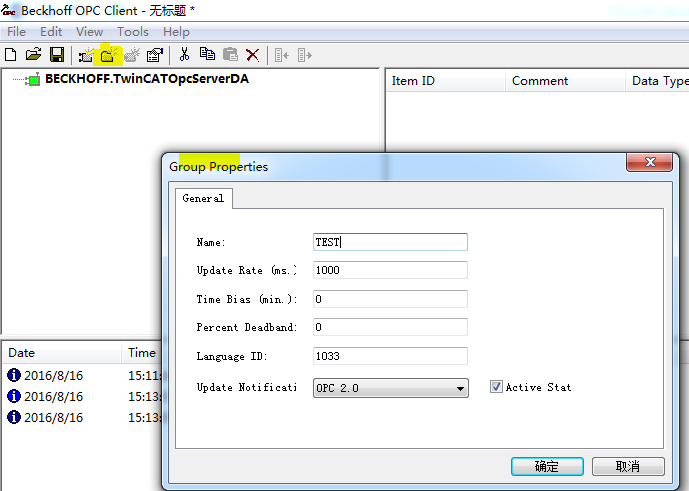 添加item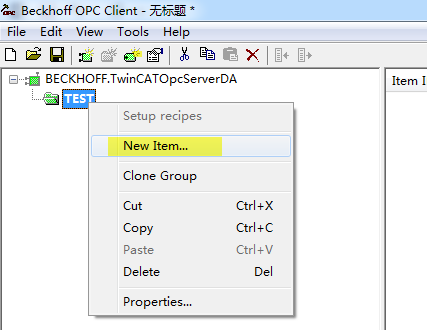 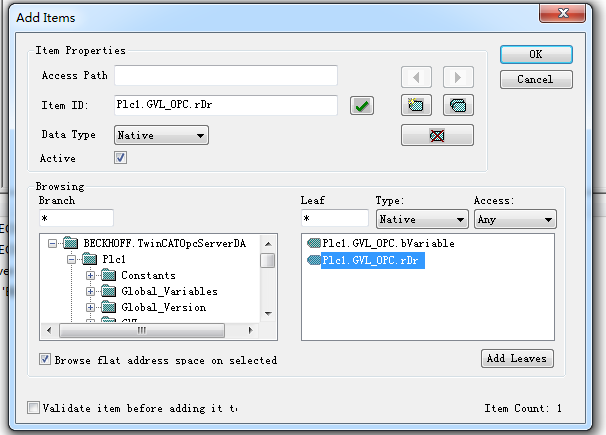 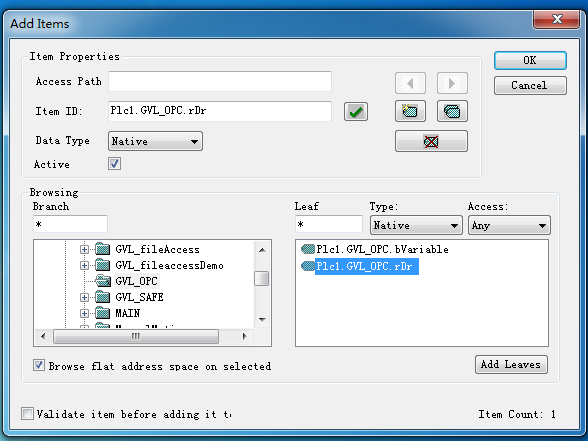 添加item会比较卡，添加好之后会发现有PLC1，在PLC1里面能看到项目中的变量。选中变量，即可在client中监控。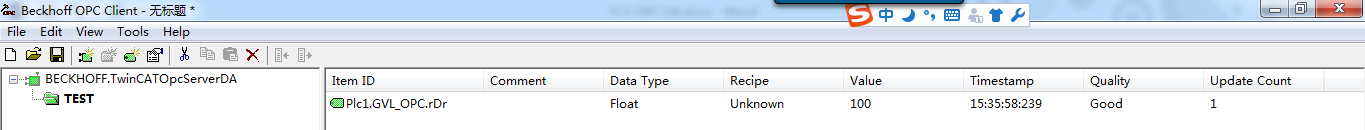 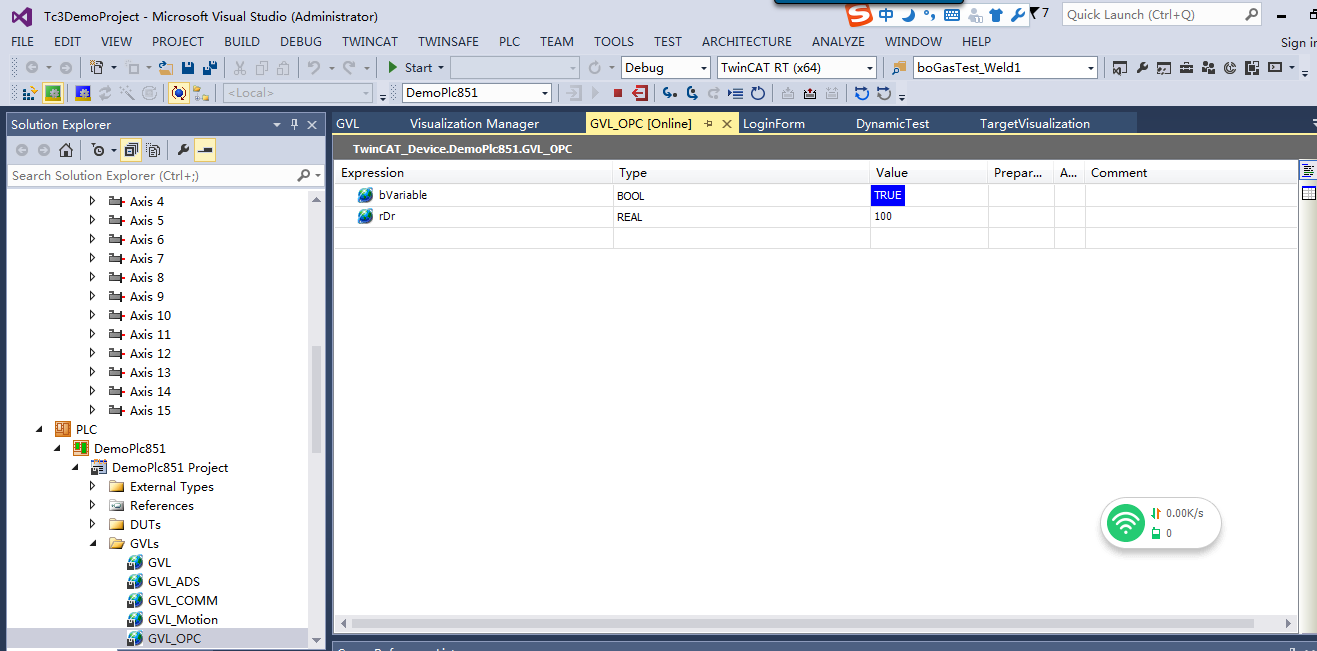 opc DA 的授权需要手动添加 ,然后激活才会生效。不主动添加，授权不会启用。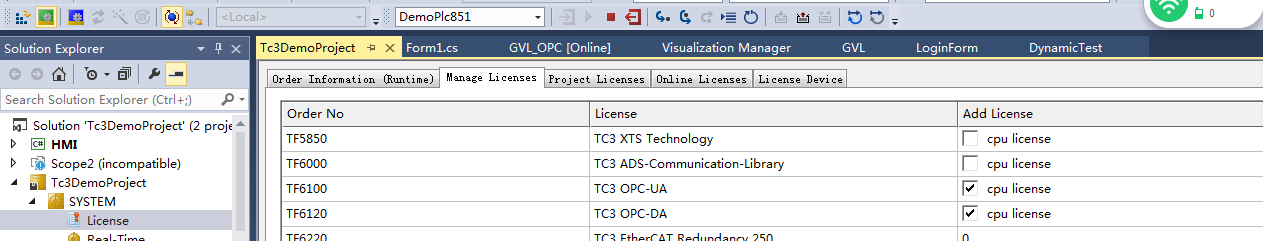 二、TC3 通过OPC DA和WINCC通讯1     在PC上组态opc da server，步骤和上文一样。2     创建Wincc项目，并且组态通讯连接参数。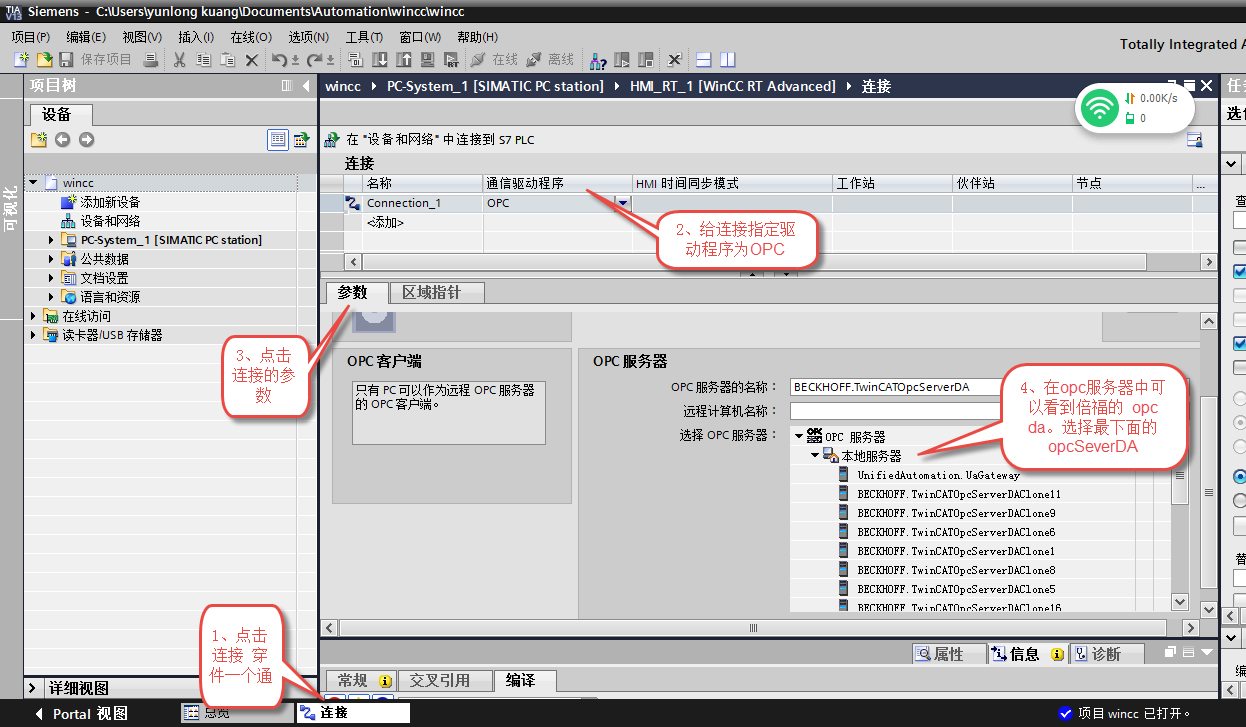 3  创建变量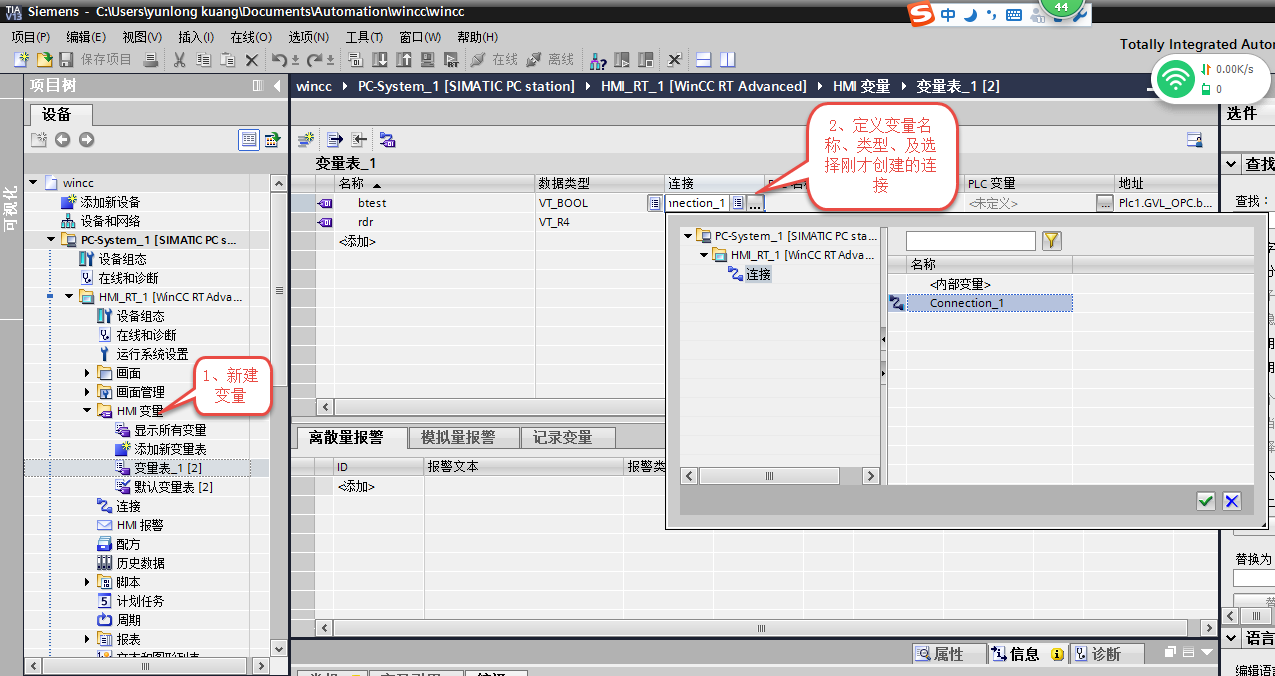 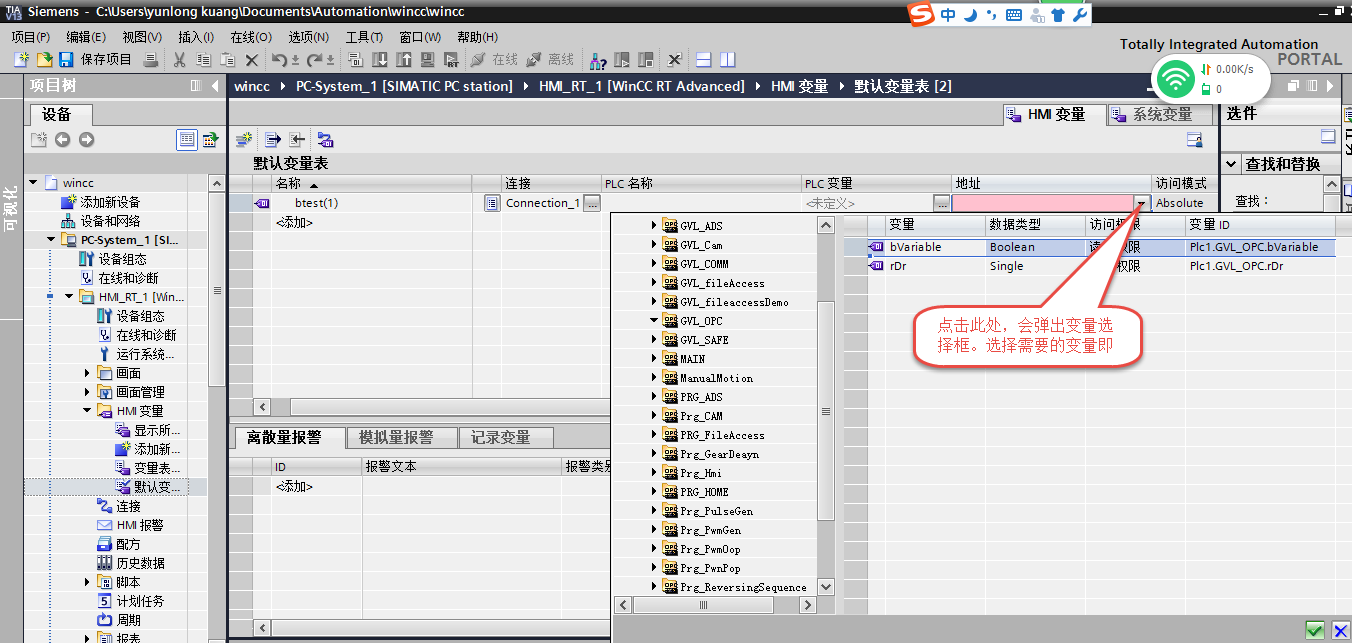 4 创建画面 文本读写框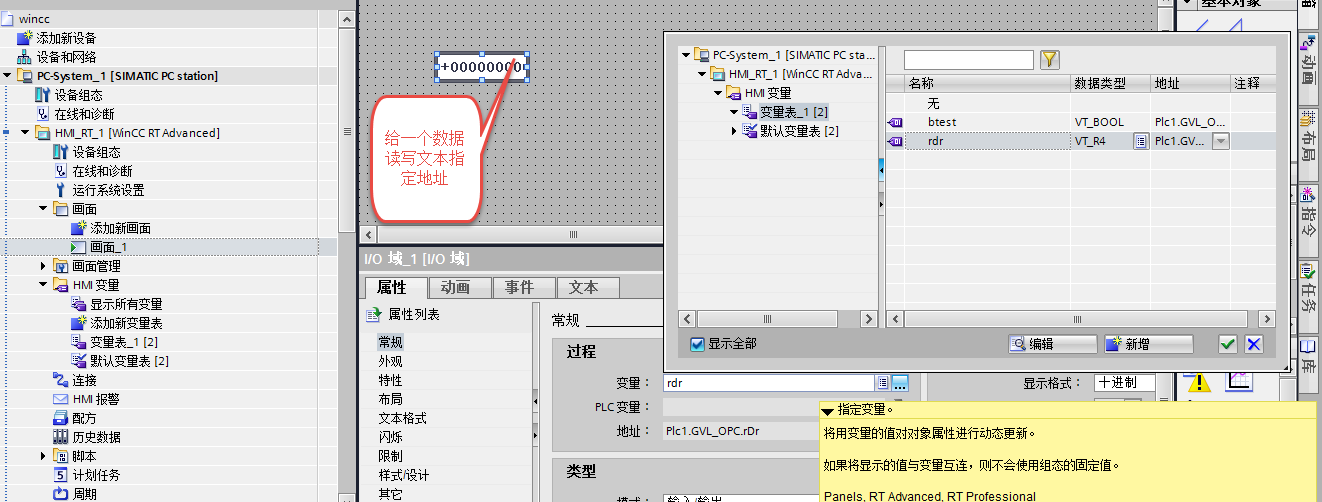 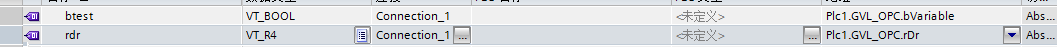 5 模拟结果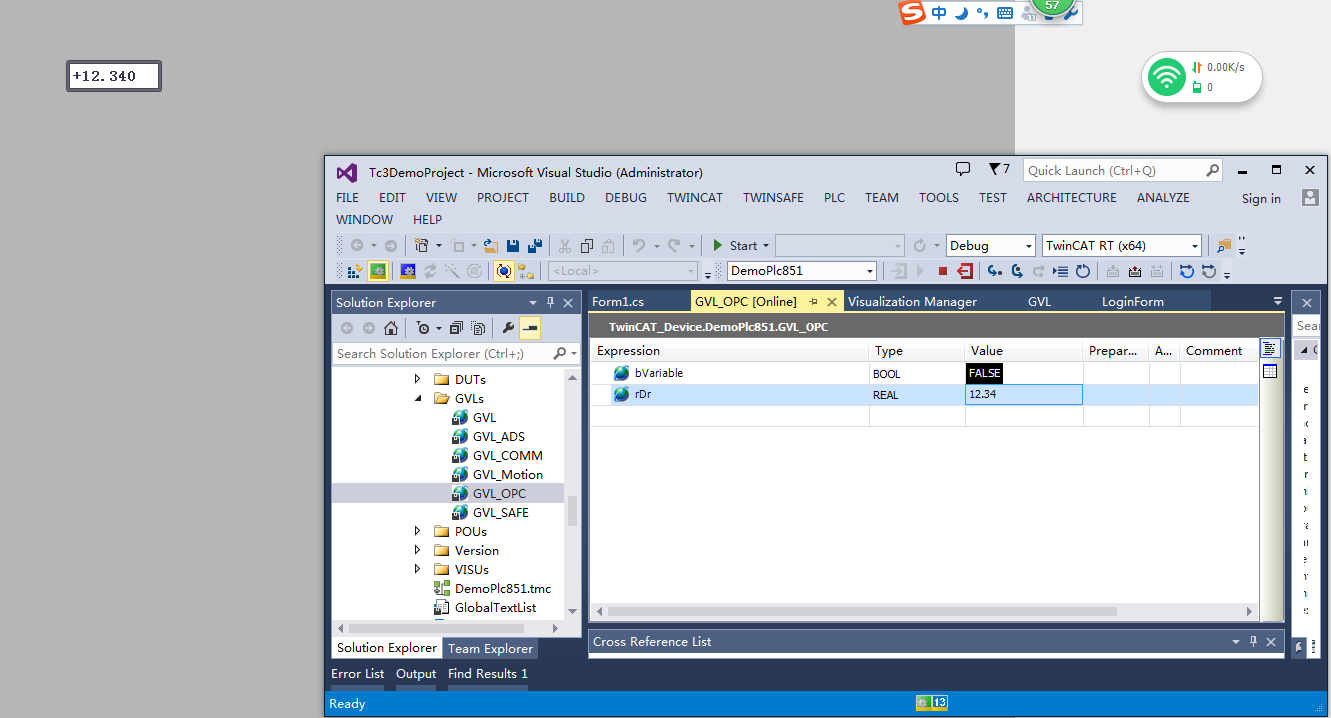 编号：BAC-TS-xxx苏州市苏雅路388号新天翔广场A座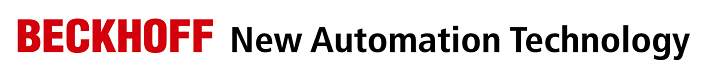 12楼1207室TEL: 0512-62852207况云龙日期：2016-8-18苏州市苏雅路388号新天翔广场A座12楼1207室TEL: 0512-62852207况云龙版本：V1.0苏州市苏雅路388号新天翔广场A座12楼1207室TEL: 0512-62852207况云龙E_mail:y.kuang@beckhoff.com.cn苏州市苏雅路388号新天翔广场A座12楼1207室TEL: 0512-62852207况云龙TC3 通过OPC DA与西门子Wincc通讯概  述本文主要测试TC3 通过OPC DA与西门子Wincc通讯文档中包含的文件文件名称文件说明Wincc源程序winccOpcTC3源程序TC3 OPC TEST说明文档TC3 通过OPC DA与西门子Wincc通讯备  注关键字：TC3 OPC DA，WINCC免责声明我们已对本文档描述的内容做测试。但是差错在所难免，无法保证绝对正确并完全满足您的使用需求。本文档的内容可能随时更新，也欢迎您提出改进建议。文档内容可能随时更新如有改动，恕不事先通知参考信息Information